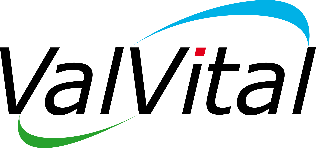 Les Thermes de Berthemont-les-Bains recrutent un(e)ESTHÉTICIEN H/FCDD Saisonnier, Thermalisme, Temps plein, du 1er avril au 29 octobre.Acteur de premier rang dans le thermalisme et le bien-être, le Groupe VALVITAL (CA 40 M€, 11 stations thermales en France) conjugue une croissance forte animée par un esprit constant de service et de personnalisation de son offre avec un attachement solide à ses fondements d’origine, son éthique et sa relation humaine.Nous recherchons un(e) Esthéticienne pour le Domaine Thermal du Mercantour basé à Berthemont-les-Bains, commune de Roquebillière (06450). Sous la responsabilité de votre responsable de service, Vos missions sont les suivantes : Préparer et fournir le matériel nécessaire à chaque administration de soin Réaliser les soins de l’institut conformément aux protocoles internes : soins du visage, soins du corps (gommages, enveloppements, modelages), soins spécifiques à la paraffine, beauté des mains / pieds, épilations  Assurer la vente et le conseil de produits cosmétiquesRéaliser les protocoles de désinfection entre chaque client Temps complet Conditions et rémunérationÀ partir de 1679€ brut / mois.Accès aux bains sur jours de congé avec un ou deux accompagnateurs.Tarifs préférentiels sur les soins, cosmétiques et restaurant.
Le profil recherché :Vous avez de très bonnes relations humaines. Vous êtes rigoureux.se, impliqué.e et ponctuel.le. Vous aimez le travail en équipe. Les formulations ne sont pas sexuées et la société, conformément à sa politique de non-discrimination, étudiera de manière égale toutes les candidatures.   